Vadovaudamasis Lietuvos Respublikos vietos savivaldos įstatymo 29 straipsnio 8 dalies 2 punktu, Lietuvos Respublikos žmonių užkrečiamųjų ligų profilaktikos ir kontrolės įstatymo 25 straipsnio 3 dalimi, 26 straipsnio 3 dalies 1 punktu, Lietuvos Respublikos Vyriausybės 2020 m. lapkričio 4 d. nutarimo Nr. 1226 „Dėl karantino Lietuvos Respublikos teritorijoje paskelbimo“  2.2.9.22 papunkčiu, Lietuvos Respublikos sveikatos apsaugos ministro – valstybės lygio ekstremaliosios situacijos valstybės operacijų vadovo 2020 m. gruodžio 17 d. sprendimo Nr. V-2934 „Dėl pradinio ugdymo organizavimo būtinų sąlygų“ 3.1 papunkčiu, siekdamas taikyti COVID-19 ligos (koronaviruso infekcijos) plitimą mažinančias priemones Kauno Jurgio Dobkevičiaus  progimnazijos 1a klasėje ir atsižvelgdamas į Nacionalinio visuomenės sveikatos centro prie Sveikatos apsaugos ministerijos Kauno departamento 2021 m. balandžio 23 d. raštą Nr. (2-13 16.1.17 Mr)2-65960 ir Kauno miesto savivaldybės visuomenės sveikatos biuro 2021 m. balandžio 22 d. raštą Nr. SV-2-317:  N u s t a t a u, kad Kauno Jurgio Dobkevičiaus progimnazijos dalis veiklos ribojama – 1a klasėje ugdymo procesas įgyvendinamas nuotoliniu ugdymo proceso organizavimo būdu. Į p a r e i g o j u  Kauno miesto savivaldybės administracijos Švietimo skyriaus vedėją Oną Gucevičienę informuoti Kauno Jurgio Dobkevičiaus direktorę Liną Viršilienę apie šį įsakymą. N u s t a t a u, kad šis įsakymas galioja iki 2021 m. balandžio 27 dienos (įskaitytinai). 4. Šis įsakymas per vieną mėnesį nuo informacijos apie jį gavimo dienos gali būti skundžiamas Regionų apygardos administracinio teismo Kauno rūmams (A. Mickevičiaus g. 8A, Kaunas) Lietuvos Respublikos administracinių bylų teisenos įstatymo nustatyta tvarka.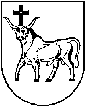 KAUNO MIESTO SAVIVALDYBĖS ADMINISTRACIJOS DIREKTORIUSKAUNO MIESTO SAVIVALDYBĖS ADMINISTRACIJOS DIREKTORIUSKAUNO MIESTO SAVIVALDYBĖS ADMINISTRACIJOS DIREKTORIUSĮSAKYMASĮSAKYMASĮSAKYMASDĖL KAUNO JURGIO DOBKEVIČIAUS PROGIMNAZIJOS  DALIES VEIKLOS RIBOJIMO   DĖL KAUNO JURGIO DOBKEVIČIAUS PROGIMNAZIJOS  DALIES VEIKLOS RIBOJIMO   DĖL KAUNO JURGIO DOBKEVIČIAUS PROGIMNAZIJOS  DALIES VEIKLOS RIBOJIMO   2021-04-26  Nr. A-13812021-04-26  Nr. A-13812021-04-26  Nr. A-1381KaunasKaunasKaunasAdministracijos direktoriusVilius Šiliauskas